NACRTAJ GEOMETRIJSKE LIKOVE TE IH OBOJI!RADNI LISTIĆ ZALIJEPI U BILJEŽNICU!IMENUJ GEOMETRIJSKE LIKOVE!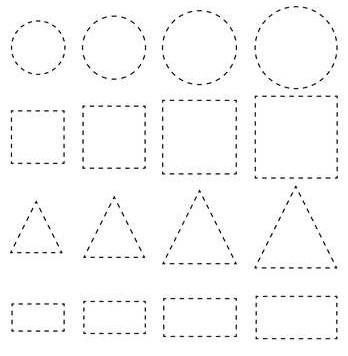 